27/08/2020Обзор вопросов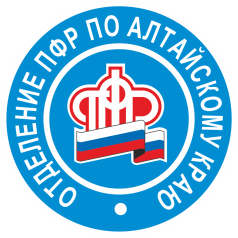 Дайджест ОПФР: обзор вопросов, поступивших в краевое пенсионное ведомство в августе В Отделении Пенсионного фонда РФ по Алтайскому краю подготовили обзор вопросов, поступивших в отдел обращений в течение августа. Основной поток вопросов касался права на те или иные виды выплат по линии ПФР.Юлия, г. Заринск:- В каком размере в 2020 году выплачивается компенсационная выплата лицам, осуществляющим уход за нетрудоспособными гражданами? И планируется ли ее увеличение?- Порядок установления и размер ежемесячных компенсационных выплат  урегулирован Указом Президента Российской Федерации от 26.12.2006 г. № 1455 «О компенсационных выплатах лицам, осуществляющим уход за нетрудоспособными гражданами». Согласно данному Указу размер компенсационной выплаты установлен в размере 1200 руб., с учетом районного коэффициента 15% -1380 руб., с учетом районного коэффициента  20%- 1440 руб. Изменений по размеру ежемесячной компенсационной выплаты по уходу за нетрудоспособными гражданами в настоящее время не внесено.Иван Степанович, г. Барнаул:- В каком размере установлен прожиточный минимум в Алтайском крае для установления федеральной социальной доплаты и как часто он меняется?- Согласно Федеральному закону от 24.10.1997 г. № 134-ФЗ «О прожиточном минимуме в Российской Федерации» величина прожиточного минимума пенсионера в каждом субъекте Российской Федерации в целях установления социальной доплаты к пенсии, предусмотренной Федеральным законом «О государственной социальной помощи», устанавливается ежегодно законом субъекта Российской Федерации.Законом Алтайского края от 06.09.2019 г. № 64-ЗС «Об установлении величины прожиточного минимума пенсионера в Алтайском крае на 2020 год» прожиточный минимум для установления федеральной социальной доплаты к пенсии на 2020 год установлен в размере 8894 руб., и в течение года он не пересматривается.Петр Семенович, г. Барнаул:- Действующим с 2015 года пенсионным законодательством предусмотрено включение в стаж военной службы. Мне пенсия назначена в 2007 г., служил по призыву в 1966-1968 гг. Включен ли данный период мне в стаж?- В соответствии с Федеральным законом от 28.12.2013 г. № 400-ФЗ «О страховых пенсиях» (вступившим в силу с 01.01.2015 г.) в страховой стаж наравне с периодами работы, включаются также иные периоды, в том числе период прохождения службы.Аналогичная норма предусматривалась Федеральным законом от 15.12.2001 г. № 173-ФЗ «О трудовых пенсиях в Российской Федерации», действующим с 01.01.2002 г. по 31.12.2014 г.Поэтому период прохождения военной службы по призыву в 1966 – 1968 гг. засчитан Вам в страховой стаж. C учетом периода службы определен размер пенсии по старости с даты ее назначения в 2007 г.Татьяна, Алейский район:- Мой ребенок родился 7 июля 2020 года. Имею ли я право на выплаты, предусмотренные для детей Указом Президента Российской Федерации от 7 апреля 2020 г. N 249 "О дополнительных мерах социальной поддержки семей, имеющих детей»?- К сожалению, нет. В соответствии с Указом Президента Российской Федерации от 7 апреля 2020 г. N 249 "О дополнительных мерах социальной поддержки семей, имеющих детей» российским семьям, имеющим или имевшим право на материнский капитал, с апреля по июнь 2020 года устанавливается ежемесячная выплата в размере 5 тыс. руб., при условии, что такое право возникло у них до 1 июля 2020 г.Поскольку у Вас ребенок родился 7 июля 2020 г., то есть после 1 июля 2020 г., право на выплаты отсутствует.Анна Федоровна, г. Яровое:- Прочитала в Интернете, что при наличии 30 лет стажа работы в сельском хозяйстве пенсия назначается досрочно. Так ли это?- Нет, это не так. С 01.01.2019 г. при назначении страховой пенсии по старости на общих основаниях поэтапно (с шагом в один год) повышается нормативный пенсионный возраст для женщин с 55 лет до 60 лет.Право на досрочное назначение страховой  пенсии по старости за длительный стаж работы в сельском хозяйстве действующим законодательством не предусмотрено.Лицам, проработавшим не менее 30 календарных лет в сельском хозяйстве, не осуществляющим работу, предусмотрено повышение  фиксированной выплаты к страховой пенсии по старости (на 25 % суммы установленной фиксированной выплаты к страховой пенсии по старости), на весь период их проживания в сельской местности.Рекомендуем пользоваться информацией об изменениях законодательства в официальных источниках СМИ, информация о действующем пенсионном законодательстве находится в свободном доступе, в частности, размещена на официальном сайте Пенсионного Фонда РФ в разделе «Жизненные ситуации».Анна, г. Заринск:- Учитываются ли в стаж периоды ухода за детьми, и влияет ли это на размер пенсии?- В соответствии с действующим законодательством наравне с периодами работы или иной деятельности, в течение которых начислялись и уплачивались страховые взносы в Пенсионный фонд Российской Федерации, в страховой стаж засчитывается, в том числе, период ухода одного из родителей за каждым ребенком до достижения им возраста полутора лет, но не более шести лет в общей сложности. За периоды ухода начисляются индивидуальные пенсионные коэффициенты, что в дальнейшем влияет на определение права на страховую пенсию и ее размер. За полный календарный год периода ухода за ребенком до достижения им возраста полутора лет коэффициент составляет:1,8 - в отношении периода ухода одного из родителей за первым ребенком до достижения им возраста полутора лет;3,6 - в отношении периода ухода одного из родителей за вторым ребенком до достижения им возраста полутора лет;5,4 - в отношении периода ухода одного из родителей за третьим или четвертым ребенком до достижения каждым из них возраста полутора лет.Сергей Николаевич, с. Баево:- Получаю к пенсии надбавку за работу в сельском хозяйстве. Сказали, что при переезде в город надбавка снимается, так ли это?- Да, это так. Лицам, проработавшим не менее 30 календарных лет в сельском хозяйстве, проживающим в сельской местности, устанавливается повышение фиксированной выплаты в размере 25 процентов суммы установленной фиксированной выплаты к страховой пенсии по старости на весь период их проживания в сельской местности. При выезде граждан, проработавшим не менее 30 календарных лет в сельском хозяйстве, на новое место жительства (пребывания, фактического проживания) за пределы сельской местности повышение фиксированной выплаты к страховой пенсии по старости не устанавливается. Производится перерасчет размера фиксированной выплаты пенсии, то есть устанавливается без повышения, независимо от причины переезда.Елена, Калманский район:- Получила перерасчет пенсии с 1 августа за работу в 2019 году, 3 пенсионных коэффициента. Почему увеличение составило 214,23 руб., а не 279 руб., ведь стоимость ИПК в 2020 году 93 руб.?- С 1 августа 2020 г. размер Вашей пенсии пересчитан с учетом максимального индивидуального пенсионного коэффициента 3,0, определенного исходя из уплаченных работодателем страховых взносов за 2019 год. Увеличение составило 214 руб. 23 коп. (3,0 х 71 руб. 41 коп. – стоимость индивидуального пенсионного коэффициента с февраля 2015 года).Поскольку Вы работаете, то страховая пенсия по старости с 1 февраля 2016 г. выплачивается Вам без учета индексации пенсии на коэффициенты: с 1 февраля 2016 г. на 4%, с 1 февраля 2017 г. на 5,4%, с 1 апреля 2017 г. на 0,38%, с 1 января 2018 г. на 3,7%, с 1 января 2019г. на 7,05%, с 1 января 2020 г. на 6,6%. При прекращении трудовой деятельности размер Вашей страховой пенсии будет проиндексирован на все пропущенные коэффициенты индексации.